День матери в ДОУ              (25.11.21г.)     Сколько тепла таит магическое слово, которым называют самого близкого, дорогого и единственного человека. Мама следит за нашей жизненной дорогой. Материнская любовь  греет нас до глубокой старости.    Есть у нас замечательный праздник  в календаре – День матери, а значит, есть ещё один повод поздравить наших мам и бабушек, поблагодарить их за доброту и ласку, нежно обнять и поцеловать.  И это замечательно: сколько бы хороших, добрых слов мы не говорили нашим мамам, сколько бы поводов для этого ни придумали, лишними они не будут. В нашем детском саду празднование Дня матери стало уже доброй традицией. Дети читали мамам стихи, пели песни, танцевали, и все вместе играли в весёлые игры.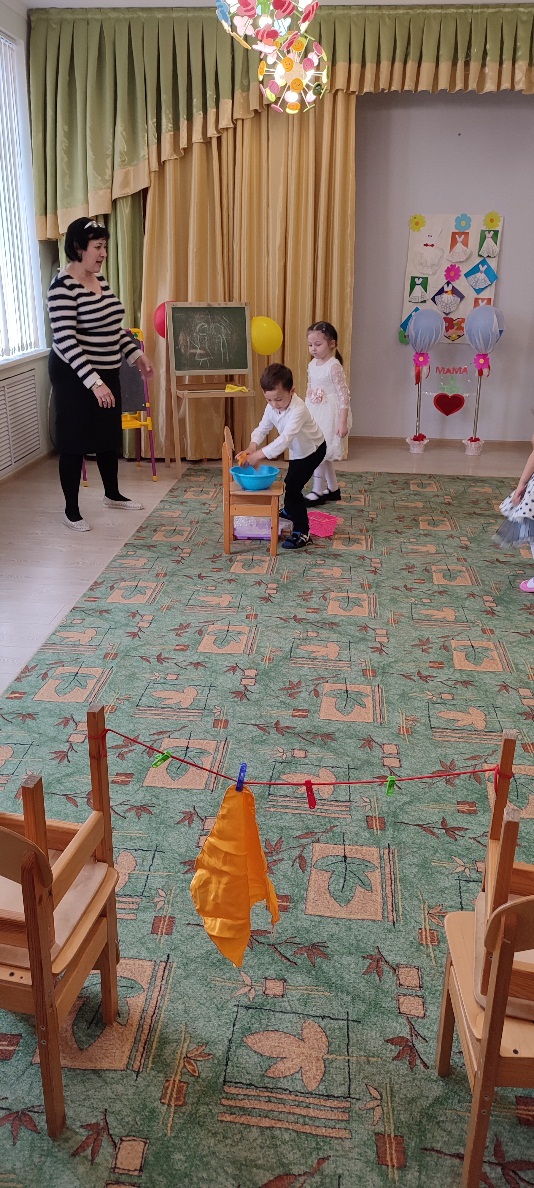 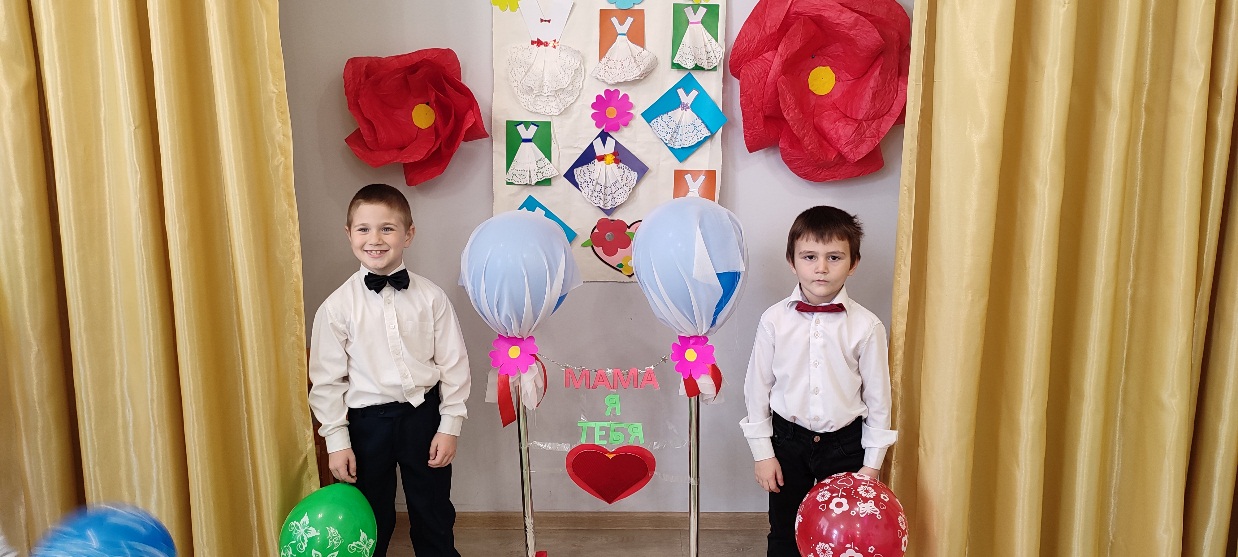 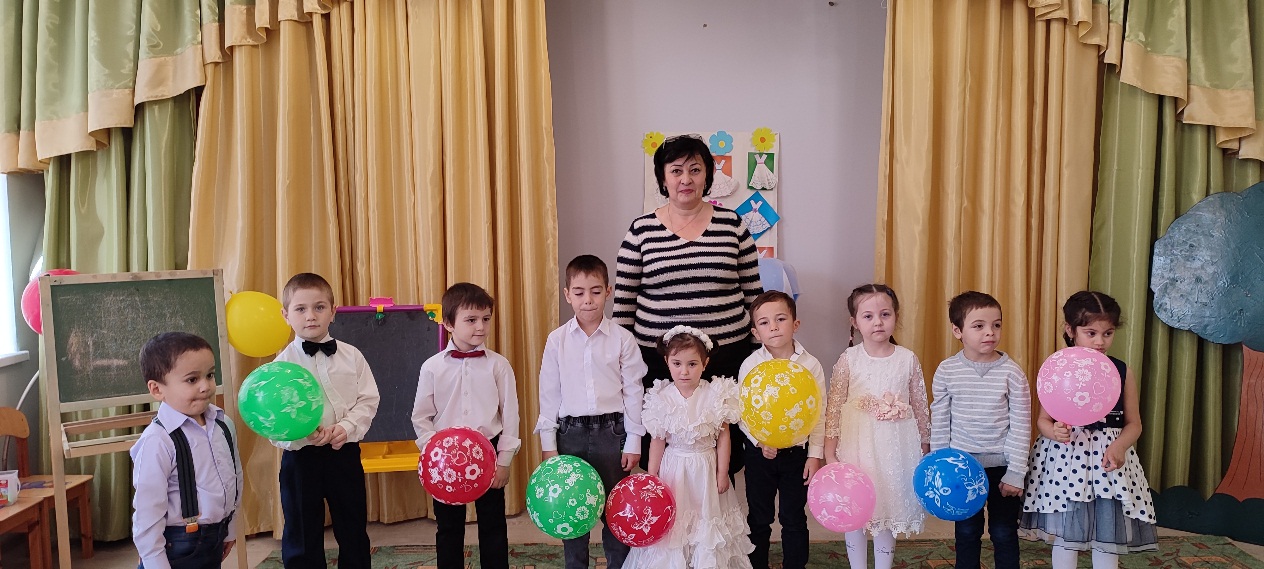 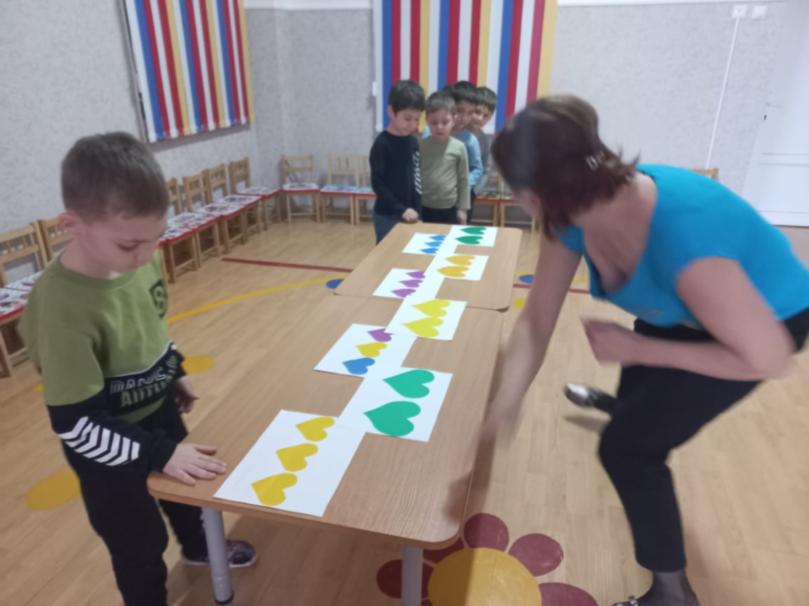 